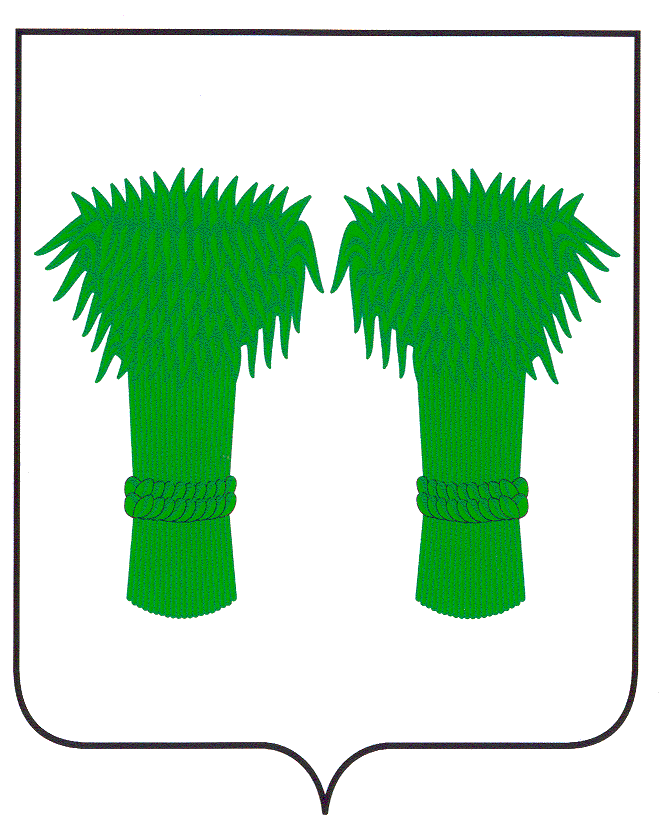 МУНИЦИПАЛЬНЫЙВЕСТНИК                                     информационный бюллетеньОфициальное издание районного Собрания депутатов иадминистрации Кадыйского муниципального районаРОССИЙСКАЯ ФЕДЕРАЦИЯКОСТРОМСКАЯ ОБЛАСТЬАДМИНИСТРАЦИЯ КАДЫЙСКОГО МУНИЦИПАЛЬНОГО РАЙОНАП О С Т А Н О В Л Е Н И Е«  18  »  апреля   2019 г.                                                                                                                                            №   139   О проведении Дней защиты от экологической опасностина территории Кадыйского муниципального района в 2019 г.В соответствии с Постановлением администрации Костромской области от 28 апреля 2010 года № 139-а «О проведении Дней защиты от экологической опасности в Костромской области», в целях улучшения экологической обстановки, обеспечения санитарно-эпидемиологического благополучия и снижение отрицательного воздействия антропогенных факторов на здоровье людей, повышения экологической культуры населения на территории Кадыйского муниципального района, администрация Кадыйского муниципального района п о с т а н о в л я е т:1. Провести на территории Кадыйского муниципального района Дни защиты от экологической опасности в период с 20 апреля по 5 июня 2019 года.2. Утвердить план основных мероприятий по проведению на территории Кадыйского муниципального района Дней защиты от экологической опасности (приложение).3. Рекомендовать главам городского поселения п. Кадый и сельских поселений организовать проведение Дней защиты от экологической опасности в установленные настоящим постановлением сроки.4. Контроль за исполнением настоящего постановления возложить на первого заместителя главы администрации Кадыйского муниципального района Смирнова М.С.5. Постановление вступает в силу с момента официального опубликования.Глава администрации Кадыйского   муниципального района        В.В.ЗайцевПРИЛОЖЕНИЕУТВЕРЖДЕНОпостановлением администрацииКадыйского муниципального районаот « 18 »  апреля  2019 года №  139 ПЛАН основных мероприятий по проведению Дней защиты экологической опасности в Кадыйском муниципальном районе в 2019 годуРОССИЙСКАЯ ФЕДЕРАЦИЯКОСТРОМСКАЯ ОБЛАСТЬАДМИНИСТРАЦИЯ КАДЫЙСКОГО МУНИЦИПАЛЬНОГО РАЙОНАП О С Т А Н О В Л Е Н И Е« 18 » апреля 2019 г.                                                                                                                                                   № 140 О проведении месячника посанитарной очистке и благоустройствунаселенных пунктов Кадыйского районаВ целях проведения работ по весенней санитарной очистке и благоустройству городского и сельских поселений района, обеспечения благоприятной среды обитания, условий проживания населения, предупреждения возникновения и распространения инфекционных заболеваний, в соответствии с Федеральным законом от 03.10.2003 № 131-ФЗ «Об общих принципах организации местного самоуправления в Российской Федерации», во исполнение Федерального закона от 10.01.2002 г. № 7-ФЗ «Об охране окружающей среды», Федерального Закона от 24.06.1998 г. № 89-ФЗ «Об отходах производства и потребления», администрация Кадыйского муниципального района         п о с т а н о в л я е т:Объявить на территории Кадыйского муниципального района с 20 апреля по 20 мая 2019 года месячник по санитарной очистке и благоустройству территорий населенных пунктов.Рекомендовать директору ОГКУ «Центр занятости населения» по Кадыйскому району организовать проведение общественных работ по весенней санитарной очистке и благоустройству территорий в соответствии с действующим законодательством.Рекомендовать главам городского поселения п.Кадый и сельских поселений района:- привлекать педагогические коллективы, учащихся школ для организации работ и участия в весенней санитарной очистке пришкольных территорий, парков, скверов, оказанию помощи в благоустройстве населенного пункта, разбивке цветников и клумб;- организовать проведение общественных работ по весенней санитарной очистке и благоустройству территорий населенных пунктов при участии службы занятости;- проводить разъяснительную работу среди населения по активному участию в работах по весенней санитарной очистке и благоустройству;- проводить мероприятия по ликвидации и предупреждению возникновению стихийных свалок на территории населенных пунктов поселений;- проводить работу по составлению протоколов об административной ответственности в случаях выявления административных правонарушений, предусмотренных законом Костромской области  «Об административных правонарушениях» от 21.07.2008 № 352-4-ЗКО, касающихся соблюдения требований санитарных правил благоустройства и озеленения территорий населенных пунктов поселений;- привлекать руководителей предприятий, организаций, частных предпринимателей проводить ежедневную уборку прилегающей территории в радиусе 10-20 метров, включая придорожную полосу, обеспечить своевременный вывоз мусора и отходов на предусмотренные площадки накопления для твердых коммунальных отходов и крупногабаритного мусора;- привлекать организации, независимо от формы собственности, выполняющие работы по сносу строений, к санитарной очистке и благоустройству территорий после сноса строений;- привлекать собственников частных домовладений к организации и проведению работ по весенней санитарной очистке, благоустройству территорий частных домовладений и прилегающей территории со стороны дорог, улиц (переулков, проходов, проездов);- привлекать организации, осуществляющие управление многоквартирными домами, к организации и проведению работ по весенней санитарной очистке и благоустройству придомовых территорий, площадок для отдыха, спорта, игр, внутридомовых проездов и тротуаров;- привлекать хозяйствующие субъекты, собственников, арендаторов к очистке, уборке и содержанию дворовых уборных, выгребных ям в районах не канализированной застройки;- привлекать собственников, арендаторов земельных участков, с целью обеспечения благоприятной санитарно-эпидемиологической обстановке по клещевому энцефалиту и боррелиозу, к организации и проведению работ по обеспечению в весенний период времени на территории зеленых зон, лесопарков, зон отдыха и массового пребывания людей проведения мероприятий по санитарной очистке, вырубке, разрежению кустарников, удалению сухостоя.4. Контроль за исполнением настоящего постановления возложить на первого заместителя главы администрации Кадыйского муниципального района Смирнова М.С.5. Постановление вступает в силу с момента официального опубликования.Глава администрации Кадыйского муниципального района   В.В.ЗайцевРОССИЙСКАЯ ФЕДЕРАЦИЯКОСТРОМСКАЯ ОБЛАСТЬАДМИНИСТРАЦИЯ КАДЫЙСКОГО МУНИЦИПАЛЬНОГО РАЙОНАПОСТАНОВЛЕНИЕ «19» апреля  2019 года								                   № 144О внесении изменений и дополненийв постановление администрации Кадыйского муниципального районаот 11.10.2017 г. № 312В связи с организационно - штатными изменениями, руководствуясь Уставом Кадыйского муниципального района, администрация Кадыйского муниципального района п о с т а н о в л я е т:1. Внести в постановление администрации Кадыйского муниципального района № 312 от 11.10.2017 г. «Об утверждении положения и состава районной межведомственной комиссии по противодействию злоупотреблению наркотиками и их незаконному обороту» следующие изменения и дополнения:1.1 Приложение № 2 «Состав межведомственной комиссии по противодействию злоупотреблению наркотическими средствами и их незаконному обороту» к постановлению изложить в следующей редакции (Приложение 1).2. Настоящее постановление вступает в силу с момента подписания и подлежит официальному опубликованию.Глава администрацииКадыйского муниципального района В.В.ЗайцевПриложение 1 Утверждено постановлением  администрацииКадыйского муниципального районаот «19» апреля 2019 г. № 144«Приложение 2к постановлению администрацииКадыйского муниципального районаКостромской области«11» октября 2017 г. № 312Состав межведомственной комиссии по противодействию злоупотреблению наркотическими средствами и их незаконному оборотуБубенова Татьяна Юрьевна - заместитель главы администрации района по социальным вопросам, председатель комиссии;Замышляева Татьяна Геннадьевна – главный специалист - ответственный секретарь комиссии по делам несовершеннолетних и защите их прав Кадыйского муниципального района, секретарь комиссии;Члены комиссии:Антонова Марина Леонидовна – начальник отдела образования администрации Кадыйского муниципального района;Смирнова Елена Витальевна – начальник отдела по делам культуры, туризма, молодежи и спорта администрации Кадыйского муниципального района;Четвертной Александр Владимирович – начальник отдела уголовного розыска ПП № 10 МО МВД России «Макарьевский» (по согласованию);Нечаева Вера Федоровна - главный врач ОГБУЗ «Кадыйская РБ» (по согласованию);Зайцев Евгений Васильевич – врач-нарколог ОГБУЗ «Кадыйская РБ» (по согласованию);Кузьмичева Татьяна Александровна – заведующий сектором по опеке и попечительству администрации Кадыйского муниципального района».РОССИЙСКАЯ ФЕДЕРАЦИЯКОСТРОМСКАЯ ОБЛАСТЬАДМИНИСТРАЦИЯ КАДЫЙСКОГО МУНИЦИПАЛЬНОГО РАЙОНАРАСПОРЯЖЕНИЕ 19 апреля  2019  года							                                         	№  110-рО внесении изменений в распоряжениеадминистрации Кадыйского муниципальногорайона от 22.05.2017г. №133-рВ связи с организационно-штатными изменениями, в целях приведения в соответствие с Указом Президента РФ от 01.02.2005 №112 (ред. от 10.09.2017) «О конкурсе на замещение вакантной должности государственной гражданской службы Российской Федерации», протоколом комиссии по координации работы по противодействию коррупции в Костромской области от 20.12.2018г. №4 , руководствуясь Уставом Кадыйского муниципального района:1. Внести в распоряжение администрации Кадыйского муниципального района от 22.05.2017г. №133-р «О представлении лицами, претендующими на замещение должностей муниципальной службы и замещающими должности муниципальной службы в администрации Кадыйского муниципального района  сведений о доходах, расходах, об имуществе и обязательствах имущественного характера, а также о доходах, расходах, об имуществе и обязательствах имущественного характера своих супруги (супруга) и несовершеннолетних детей» следующие изменения:1.1.  В п.3 слово «Постановления» заменить на слово «Распоряжения»;1.2.  П.4 изложить в следующей редакции:«4. . Сведения о доходах, расходах, об имуществе и обязательствах имущественного характера лицами, указанными в пункте 2 настоящего Распоряжения, представляются в кадровую службу органа местного самоуправления Кадыйского муниципального районаПредставленные сведения подлежат регистрации в специальном журнале, который должен быть прошит и пронумерован, а также заверен оттиском печати органа местного самоуправления. Примерная структура журнала приведена в приложении 2 к настоящему Распоряжению. Журнал хранится в кадровой службе органа местного самоуправления.Сведения о доходах, об имуществе и обязательствах имущественного характера, представленные в соответствии с настоящим Распоряжением, приобщаются к личному делу гражданина, претендовавшего на замещение должности, лица, замещающего должность муниципальной службы Кадыйского муниципального района.Документы претендентов на замещение вакантной должности муниципальной службы, не допущенных к участию в конкурсе, и кандидатов, участвовавших в конкурсе, могут быть возвращены им по письменному заявлению в течение трех лет со дня завершения конкурса. До истечения этого срока документы хранятся в архиве органа местного самоуправления, после чего подлежат уничтожению. Документы для участия в конкурсе, представленные в электронном виде, хранятся в течение трех лет, после чего подлежат удалению»        1.3. Приложение 1 «Перечень должностей муниципальной службы администрации Кадыйского муниципального района, при назначении на которые граждане и при замещении которых муниципальные служащие обязаны предоставлять сведения о доходах, расходах, имуществе и обязательствах имущественного характера, а также сведения о доходах, расходах, об имуществе и обязательствах имущественного характера своих супруги (супруга) и несовершеннолетних детей» изложить в следующей редакции (Приложение 1 к настоящему распоряжению);2. Контроль за выполнением настоящего распоряжения возложить на руководителя аппарата администрации Кадыйского муниципального района С.С.Волкову.3. Настоящее распоряжение вступает в силу со дня его официального опубликования. Глава администрацииКадыйского муниципального района       В. В. ЗайцевПриложение 1к распоряжению администрацииКадыйского муниципального районаот 22.05.2017 года №133-р (в редакции распоряжения от «19» апреля 2019г. №110-р) ПЕРЕЧЕНЬДолжностей муниципальной службы, при назначениина которые граждане и при замещении которых муниципальныеслужащие обязаны представлять сведения о своихдоходах, расходах об имуществе и обязательствах имущественногохарактера, а также сведениях о доходах, расходах,  об имуществеи обязательствах имущественного характера своихсупруги (супруга) и несовершеннолетних детей1.	Первый заместитель главы администрации Кадыйского муниципального района;2.	Заместитель главы администрации Кадыйского муниципального района по социальным вопросам;3. 	Заместитель главы администрации Кадыйского муниципального района по экономике - начальник отдела  экономики, имущественно-земельных отношений, размещению муниципального заказа, ценообразованию, предпринимательству и защите прав потребителей администрации Кадыйского муниципального района4.	Руководитель аппарата администрации Кадыйского муниципального района;5.	Председатель контрольно-счетной комиссии Кадыйского муниципального района;6.	Начальник отдела по информатизационному, организационно-техническому и хозяйственному обеспечению администрации Кадыйского  муниципального района;7.	Начальник отдела по делам ГО, ЧС и мобилизационной работе администрации Кадыйского муниципального района;8.	Начальник отдела учета и отчетности администрации Кадыйского муниципального района;9.	Начальник финансового отдела администрации Кадыйского муниципального района;10.	Начальник отдела образования администрации Кадыйского муниципального района;11.	Начальник отдела по делам культуры, туризма, молодежи и спорта администрации Кадыйского муниципального района;12.	Начальник отдела архитектуры, строительства, ЖКХ, дорожного хозяйства, транспорта, природных ресурсов и охраны окружающей среды администрации Кадыйского муниципального района;13.	Начальник отдела сельского хозяйства и продовольствия администрации Кадыйского муниципального района;14.	Начальник отдела по делам архивов администрации Кадыйского муниципального района;15.	Заместитель начальника отдела по делам ГО, ЧС и мобилизационной работе администрации Кадыйского муниципального района;16.	Заместитель начальника, заведующий сектором по бюджету финансового отдела администрации Кадыйского муниципального района;17.	Заместитель начальника отдела образования администрации Кадыйского муниципального района;18.	Заместитель начальника отдела по делам культуры, туризма, молодежи и спорта администрации Кадыйского муниципального района;19.	Заместитель начальника отдела  экономики, имущественно-земельных отношений, размещению муниципального заказа, ценообразованию, предпринимательству и защите прав потребителей администрации Кадыйского муниципального района;20.	Заместитель начальника отдела архитектуры, строительства, ЖКХ, дорожного хозяйства, транспорта, природных ресурсов и охраны окружающей среды администрации Кадыйского муниципального района;21.	Заведующий сектором доходов и управления муниципальным долгом финансового отдела администрации Кадыйского муниципального района;22.	Заведующий сектором учета и отчетности финансового отдела администрации Кадыйского муниципального района;23.	Заведующий сектором экономики и имущественных отношений отдела  экономики, имущественно-земельных отношений, размещению муниципального заказа, ценообразованию, предпринимательству и защите прав потребителей администрации Кадыйского муниципального района;24.	Заведующий сектором внутреннего финансового контроля администрации Кадыйского муниципального района;25.	Секретарь комиссии по делам несовершеннолетних и защите их прав администрации Кадыйского муниципального района.26. 	Заведующий сектором по опеке и попечительству администрации Кадыйского муниципального района.27. 	Главный специалист сектора по опеке и попечительству администрации Кадыйского муниципального района.Приложение 2к распоряжению администрацииКадыйского муниципального районаот 22.05.2017 года №133-р (в редакции распоряжения от «19» апреля 2019г. №110-р) ЖУРНАЛучета документов, представленных в кадровую службу органа местного самоуправления Кадыйского муниципального района№п/п Наименование мероприятийОтветственные за исполнениеСроки исполнения1.Организация и проведение массовых мероприятий, посвященных: Дню памяти погибших в радиационных авариях и катастрофах, Дню земли, Всемирному дню воды, Международному дню птиц, Всемирному дню защиты детей, Всемирному дню окружающей средыОтдел образования, отдел культуры, туризма и молодежи администрации Кадыйского муниципального районаапрель-июнь 2.Организация и проведение массовых экологических акций по очистке от мусора и отходов территорий населенных пунктов, предприятий, организаций, учреждений.Проведение контрольных мероприятий по проверке состояния свалок и ликвидация несанкционированных свалок.Участие во Всероссийской акции «Чистый берег», Всероссийском экологическом субботнике «Зеленая Весна».Руководители предприятий всех форм собственности, администрации городского и сельских поселений,администрация Кадыйского муниципального района апрель-июнь3.Проведение мероприятий по охране здоровья населения в рамках социально-гигиенического мониторинга.Информирование населения о санитарно-эпидемиологической и экологической ситуации на территории Кадыйского муниципального района. специалист ФС Роспотребнадзора в Островском районе, Редакция газеты «Родной край»апрель-июнь4.Благоустройство родников.Благоустройство и озеленение территорий.Администрации городского поселения п. Кадый и сельских поселенийАдминистрация Кадыйского муниципального районаапрель-июнь5.Публикация информации для населения о мероприятиях проводимых в рамках Дней защиты от экологической опасности, состоянии окружающей среды в Кадыйском муниципальном районе на официальном сайте администрации района и газету «Родной край».Администрация Кадыйского муниципального районаРедакция газеты «Родной край»апрель-июнь№ п/пДатаФИОкатегорияПеречень документовКол-во листовПримечаниеПодписьИнформационный бюллетень выходит не реже 1 раза в квартал.Тираж 10 экземпляров.Учредители: Собрание депутатов и администрация Кадыйского муниципального района.Адрес: 157980 Костромская область п. Кадый ул. Центральная д. 3; тел./факс (49442) 3-40-08 .